Home Learning Map – Year One – Week Beginning 15/6/20 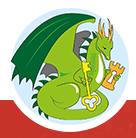 Remember that English, maths and wellbeing skills should take priority but also just do what you can and stay safe!MathsComplete your MyMaths lesson assignmentsComplete your DoodleMaths assignmentsDo your 5 a day on Doodlemaths every dayComplete your Maths Project (see blog for details)Complete at least two lessons on money Week 8
https://www.thenational.academy/online-classroom/year-1/#schedule See blog for more resourcesCHALLENGE: Do you know your five times tables yet? Practise them this week.Use this to help you https://www.bbc.co.uk/bitesize/articles/zkvhscw WritingPeter RabbitWatch and complete at least 2 English lessons, on the Oak National Academy website Week 8https://www.thenational.academy/online-classroom/year-1/#schedule Practise writing the days of the week on BBC bitesize
https://www.bbc.co.uk/bitesize/articles/zm9hscw Complete our Writing Challenge (see blog post)PhonicsComplete at least 3 Read, Write Inc. phonics sessions on the Ruth Miskin YouTube channel: https://www.youtube.com/channel/UCo7fbLgY2oA_
cFCIg9GdxtQ/videos Play a phonics game once a day on Phonics Play:https://new.phonicsplay.co.uk/resources/phase/2 Username: march20, Password: homeSpellingComplete a Read, Write Inc. spelling sessions on YouTube: Use link abovePractise this week’s summer spellings (see blog post)Reading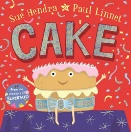 Try this reading lesson on the book ‘Cake’ https://www.bbc.co.uk/bitesize/articles/z7f2xyc Complete three reading eggs assignments and explore the appListen to some stories on YouTube, Reading Eggs or Audible for free.PEComplete 3 workouts. Bike ride / scootRun/walk P.E with Joe (You Tube)Cosmic Yoga (You Tube)Dance with Oti (You Tube)SkipMake up a throwing and catching gameTopic ProjectsResearch the country BrazilWhere is it? Which language do people speak? What is the weather like? Which animals live there? Is anyone famous from Brazil? Find out about the Amazon rainforest.This lesson on BBC Bitesize is a good place to starthttps://www.bbc.co.uk/bitesize/articles/z6h2mfr See blog for more activitiesCommunityThink of a catchy rhyme you could say the next time you’re clapping for the NHS!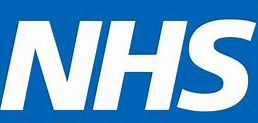 WellbeingHave a look at the wellbeing activities on the blog and choose 2 things to do this week:https://www.keyworth.notts.sch.uk/blog/?pid=9&nid=20&storyid=1296Family Fun ideasToilet paper tube crafts! How many different things could you make out of a cardboard tube?Try Friday’s lesson on Week 7 and Week 8 https://www.thenational.academy/online-classroom/year-1/#schedule 